«ФОРМИРОВАНИЕ СОВРЕМЕННОЙ ГОРОДСКОЙ СРЕДЫ» в Сосновском МО Усольского района Иркутской области 2021 год.В 2021 году Сосновскому МО Усольского района выделена субсидия из федерального и областного бюджета, а так же из местного бюджета, на общую сумму 1 861 881,09 руб. Все средства будут использованы в полном объеме на благоустройство общественной территории по адресу с. Сосновка, ул. Лесная 2Г (автопарковка). В рамках данного проекта будет асфальтирована: площадка под парковку с разметкой, тротуар до корта, площадка под скульптуру; установлено: ограждение, освещение, дорожные знаки, видеонаблюдение, скульптура «Мальчик и девочка под зонтиком» с чашей (будет функционировать как декоративный фонтан), скамейки и урны.В реализации проекта будет участвовать 4 подрядчика: ООО «Лидер» муниципальный контракт № 5 от 26.102020г. «Благоустройство территории общего пользования с. Сосновка, ул. Лесная 2Г (автопарковка)», после проведения аукциона образовалась экономия, на которую были заключены прямые договора с 3 подрядчиками, на благоустройство данной территории: ООО «Подземстрой 1» на выполнение работ дорожной разметки, ИП Зуев И. Н. договор № 12-1/2020 от 28.12.2020г. на изготовление и установку скульптуры «Мальчик и девочка под зонтиком» и ИП Рыжкович Д.А. договор № 12/2021 от 16.02.2021г. на установку видеонаблюдения. К выполнению работ подрядчик ООО «Лидер» приступил 18 мая 2021 года и уже завершил  1 этап реализации проекта – а именно, выровнял площадку, отсыпал и уложил асфальтное полотно с бортовым камнем. 17 июня 2021 года подрядчик приступили ко 2 этапу – установка заборного ограждения. ИП Зуев И.Н. к выполнению скульптуры приступил на своей территории в зимний период 2021 года и 17 июня 2021 года поставил скульптуру на благоустраиваемую территорию. Подключение скульптуры будет произведено после проведения освещения ООО «Лидером». Срок реализации всего проекта до 31 августа 2021 года.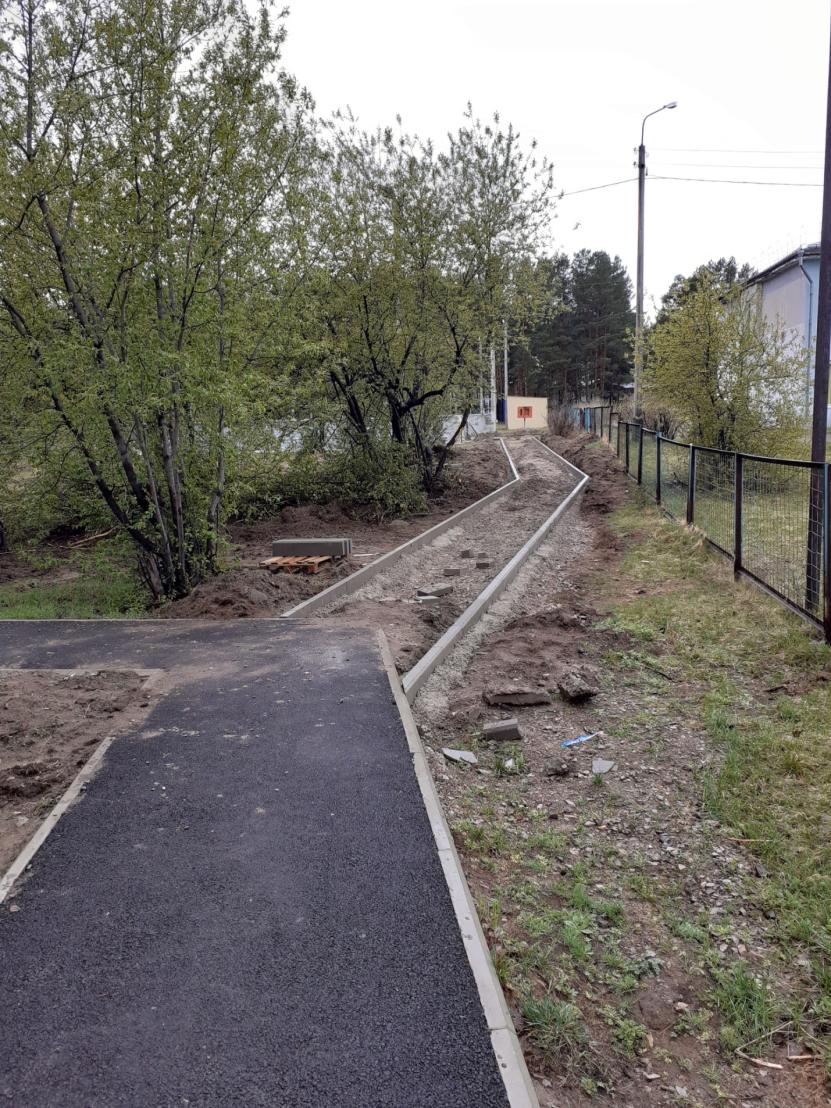 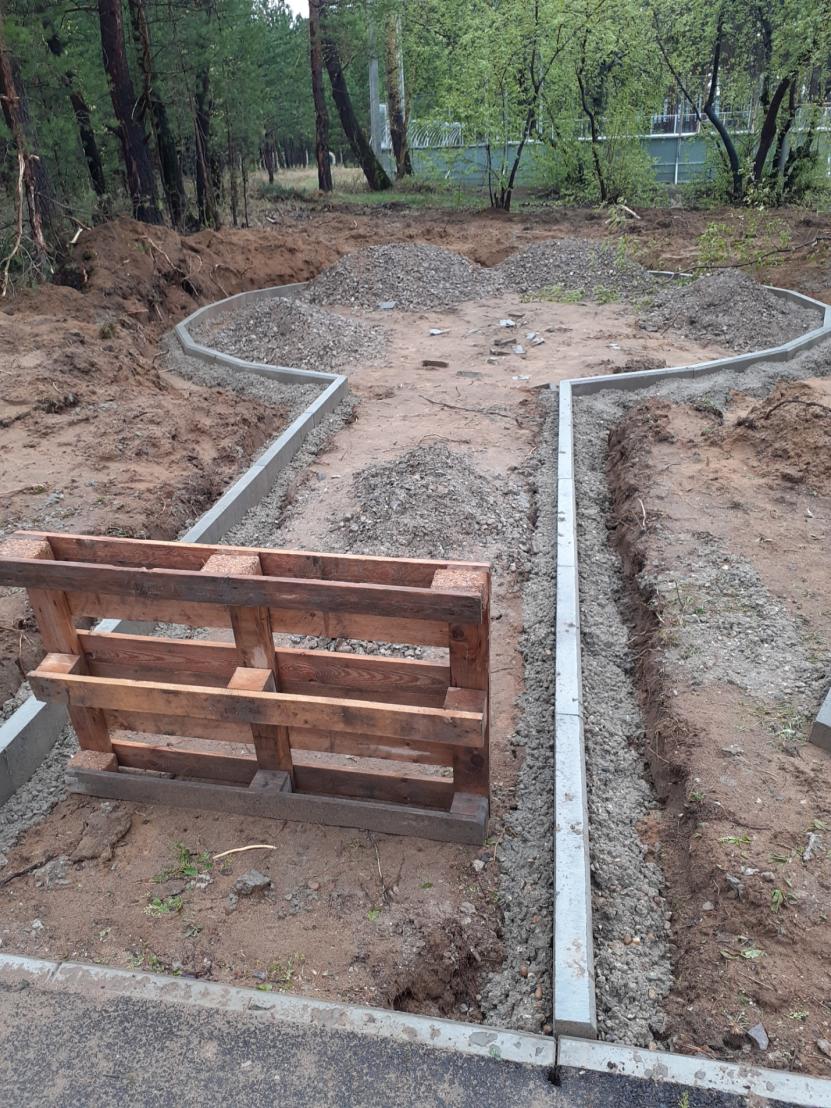 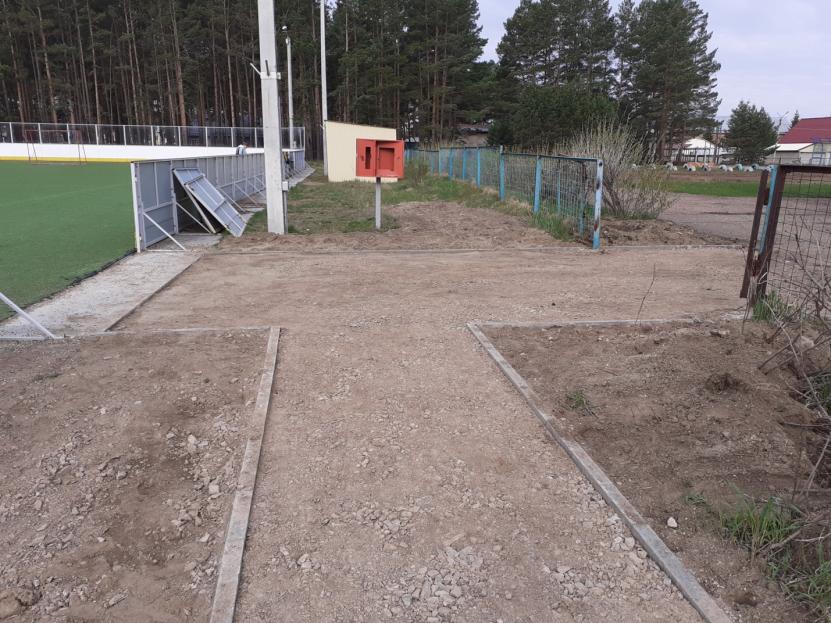 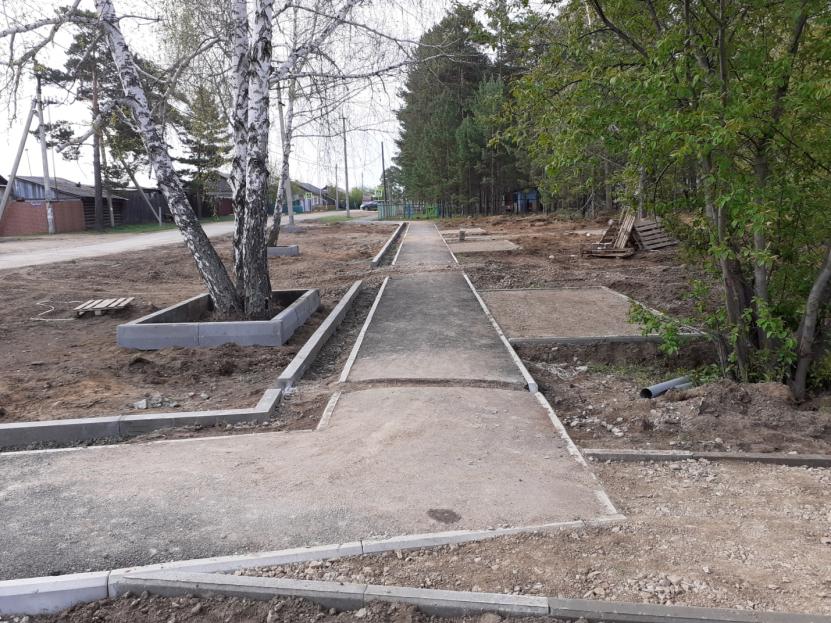 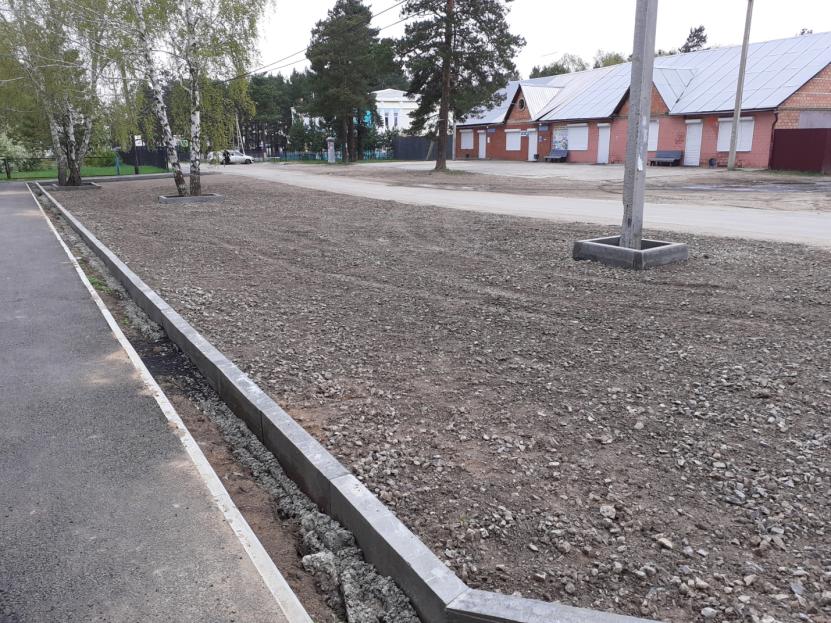 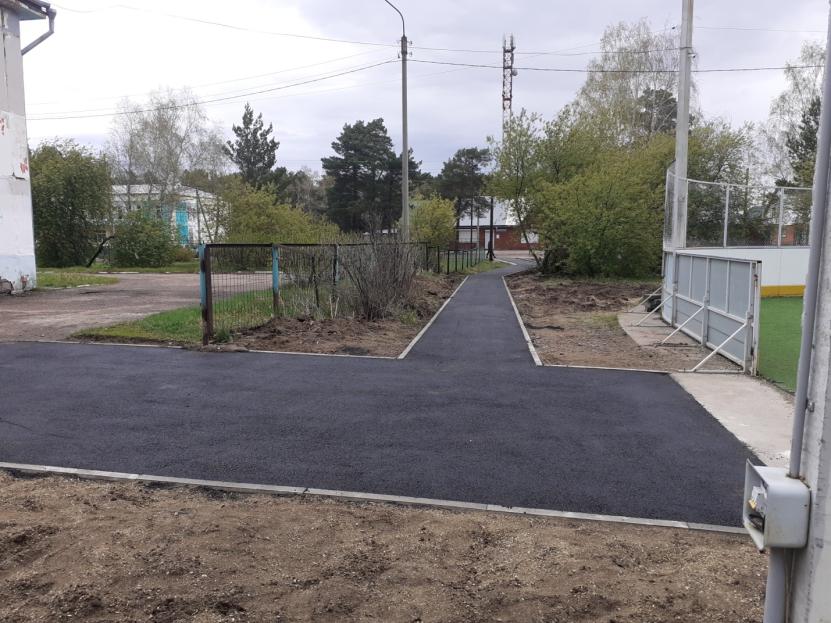 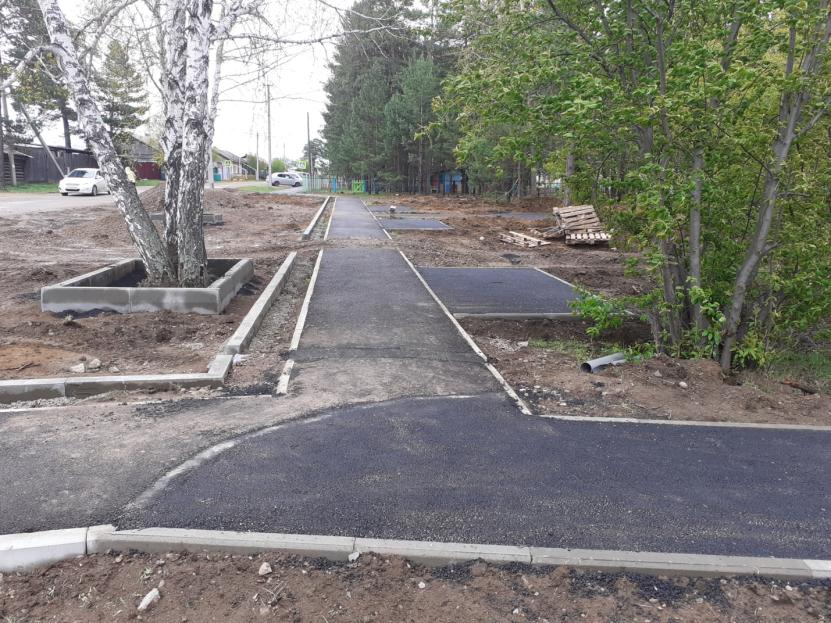 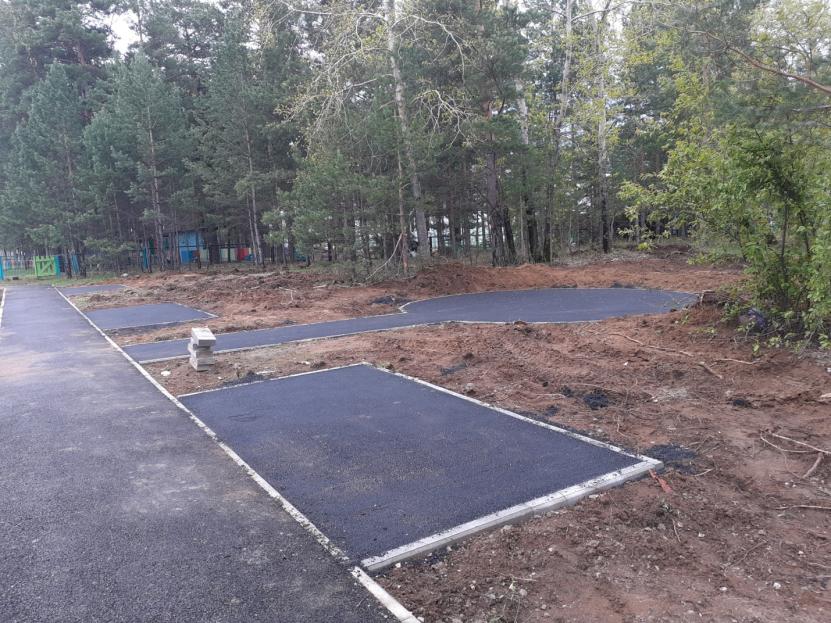 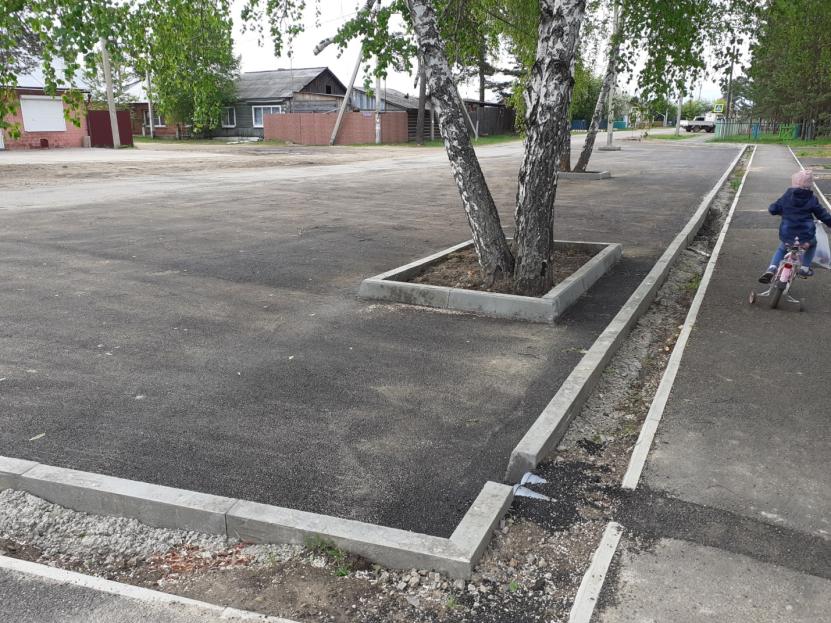 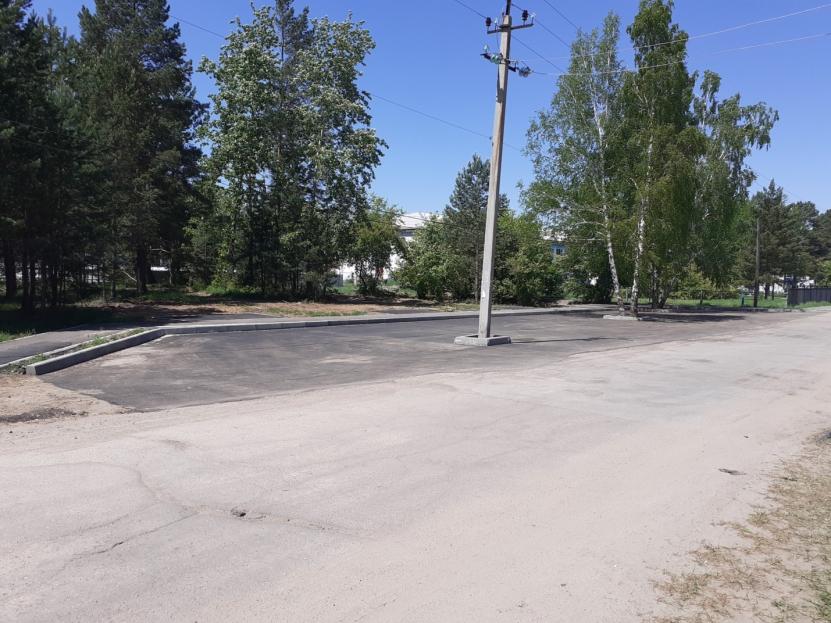 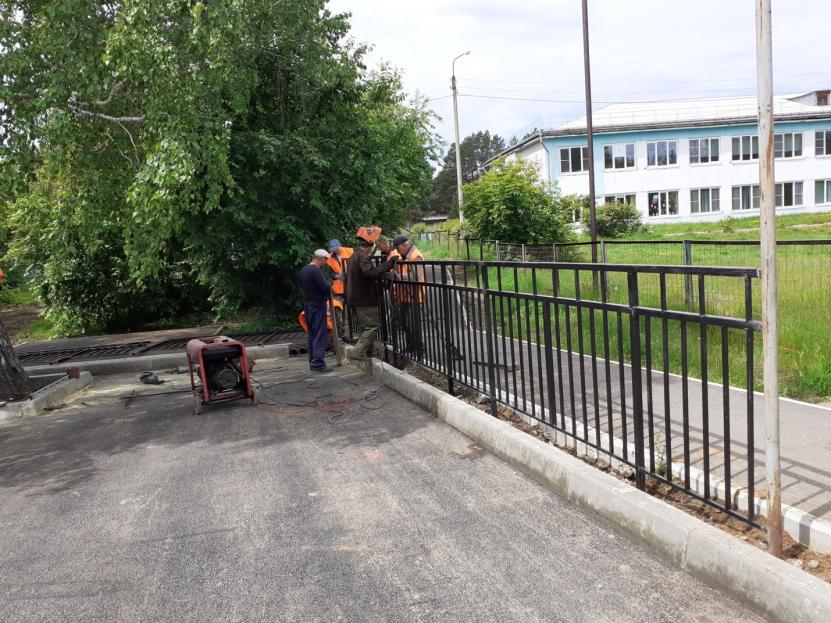 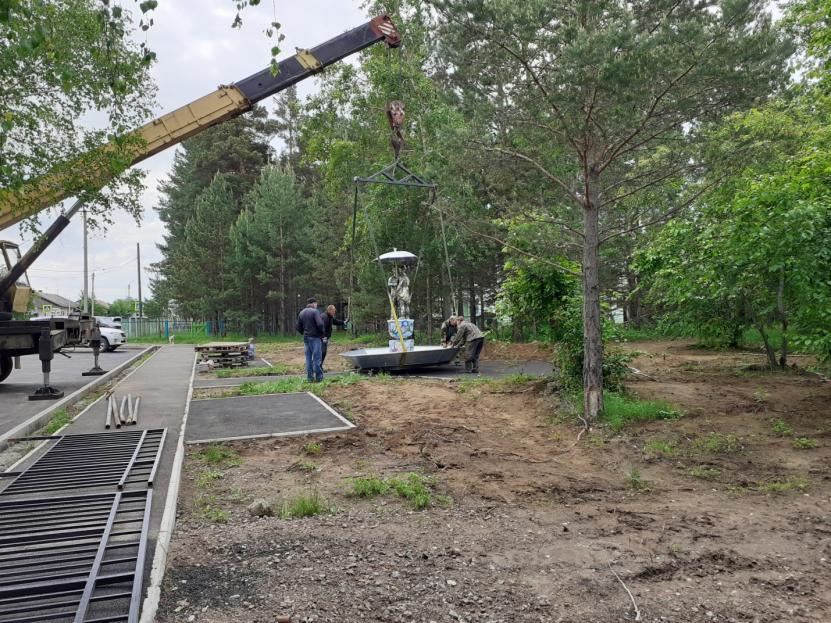 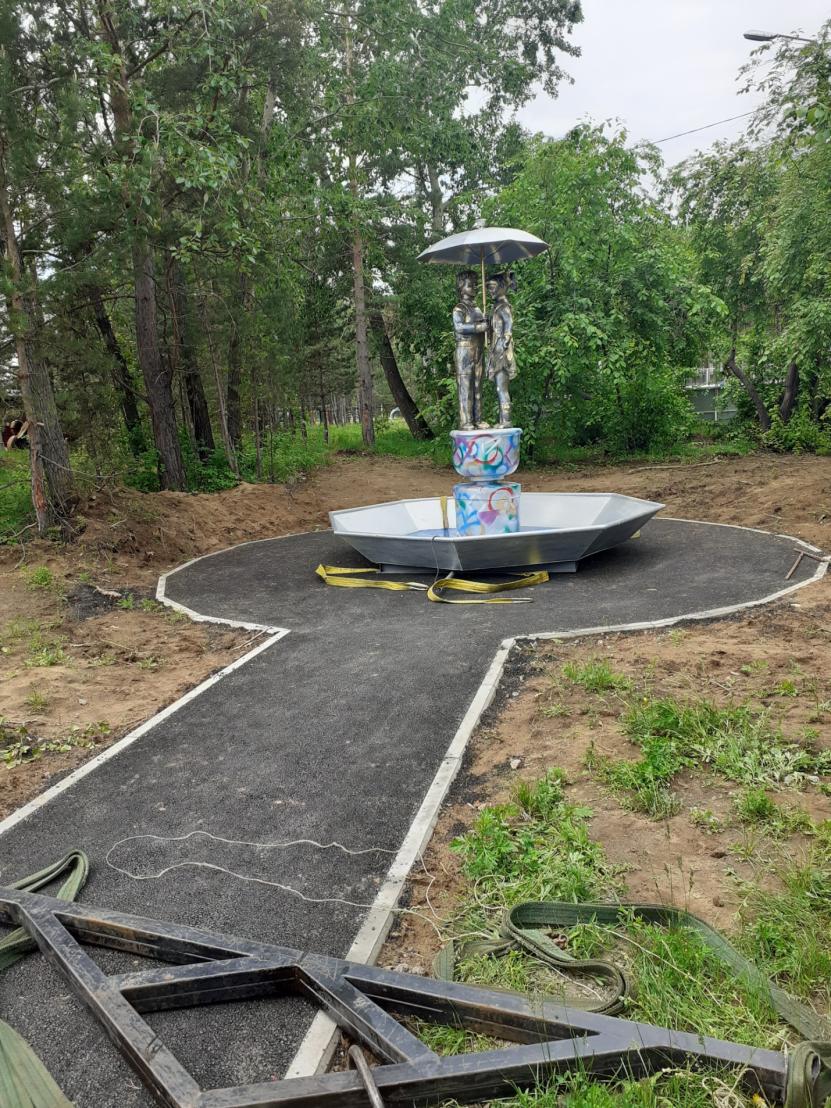 